AnmeldebogenDas KindName							VornameStraße							PLZ/ WohnortGeburtsdatum/ - ort						männlich/ weiblichKonfession						Staatsangehörigkeitwird zur Aufnahme in die Caritas Kindertagesstätte St.Martin ab __________ angemeldet. Die Personensorgeberechtigten des Kindes sind:(Adresse muss nur angegeben werden, wenn diese vom Kind abweicht)_____________________________________  ____________________________________Name, Vorname der Mutter					Name, Vorname des Vaters_____________________________________  ____________________________________Straße							Straße_____________________________________  ____________________________________PLZ/ Wohnort						PLZ/ Wohnort_____________________________________  ____________________________________Telefon							Telefon_____________________________________  ____________________________________Handy 							Handy_____________________________________  ____________________________________E- Mail							E- Mail_____________________________________  ____________________________________Herkunftsnationalität					Herkunftsnationalität Sorgeberechtigt			 Sorgeberechtigt	                                    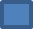 Folgende Betreuungszeiten werden im Rahmen der Öffnungszeiten der Kita gewünscht:Minimale Betreuungszeit ist von 8.00 – 12.00 Uhr! Maximale Betreuungszeit ist von 7.00 – 16.00 Uhr!Das Kind soll an wieviel Tagen in der Woche am Mittagessen teilnehmen: _______________Das Kind bedarf auf Grund einer bestehend körperlichen / seelischen Behinderung einer besonderen Förderung in der Kindertagesstätte: 		Ja		Nein	Wurde das Kind noch in einer anderen Kita angemeldet?	Ja		Nein			wenn ja, welche: _______________________________Ist der Abgleich (Austausch von Namen des Kindes, Geburtsdatum, Telefonnummer…) mit dieser Kita gestattet?			Ja		Nein	Weitere- freiwillige Angaben zur Betreuung:______________________________________________________________________________________________________________________________________________________________________________________________________________________________Ich/ Wir willige/n ein, dass die angegebenen Daten in Datenverarbeitungsanlagen gespeichert und verarbeitet werden. Die Vorschriften des Datenschutzes werden hierbei beachtet. Ich / Wir willigen/n ein, dass die Kindertageseinrichtung zu Planungszwecken der Kommune des Wohnsitzes des Kindes folgende Daten übermittelt: Name, Anschrift und Geburtsdatum des Kindes, Zu- oder Absage eines Betreuungsplatzes. Ein Anspruch auf Aufnahme des Kindes in die Kindertageseinrichtung entsteht erst mit Abschluss des Bildungs- und Betreuungsvertrages zwischen den Eltern / Personensorgeberechtigte(n) und dem Träger der Einrichtung. Es wird darauf hingewiesen, dass es zum gesetzlichen Schutzauftrag des Trägers der Kindertageseinrichtung bzw. des betreuenden Fachpersonals zählt, sich bereits zu Beginn des Besuchs der Einrichtung Kenntnis über den Entwicklungsstand des Kindes zu verschaffen und darauf hinzuwirken, dass das Kind die notwendige Früherkennungsuntersuchung wahrnimmt. Dies ist Voraussetzung für eine individuelle Förderung des Kindes. Aus diesem Grund sind Träger bzw. beauftragtes Fachpersonal verpflichtet, sich bei Aufnahme die Teilnahme des Kindes an der letzten fälligen altersentsprechen Früherkennungsuntersuchen von den Eltern / Personensorgeberechtigten nachweisen zu lassen.Bei Aufnahme des Kindes in die Kita besteht die Wahrscheinlichkeit, dass die Kinder zu Fördereinheiten von Kinder mit besonderem Förderbedarf mitgenommen werden. Dies dient der Integration und Stärkung der betroffenen Kinder. Datum/ Unterschrift der Erziehungsberechtigten vonbis= StundenMontagUhrUhrStd.DienstagUhrUhrStd.MittwochUhrUhrStd.DonnerstagUhrUhrStd.FreitagUhrUhrStd.Summe der Buchungsstunden wöchentlich:Summe der Buchungsstunden wöchentlich:Summe der Buchungsstunden wöchentlich:Std.Diese entsprechen einer durchschnittlichen täglichen Buchungszeit von: Diese entsprechen einer durchschnittlichen täglichen Buchungszeit von: Diese entsprechen einer durchschnittlichen täglichen Buchungszeit von: Std.